INSTALLATION INSTRUCTIONS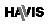 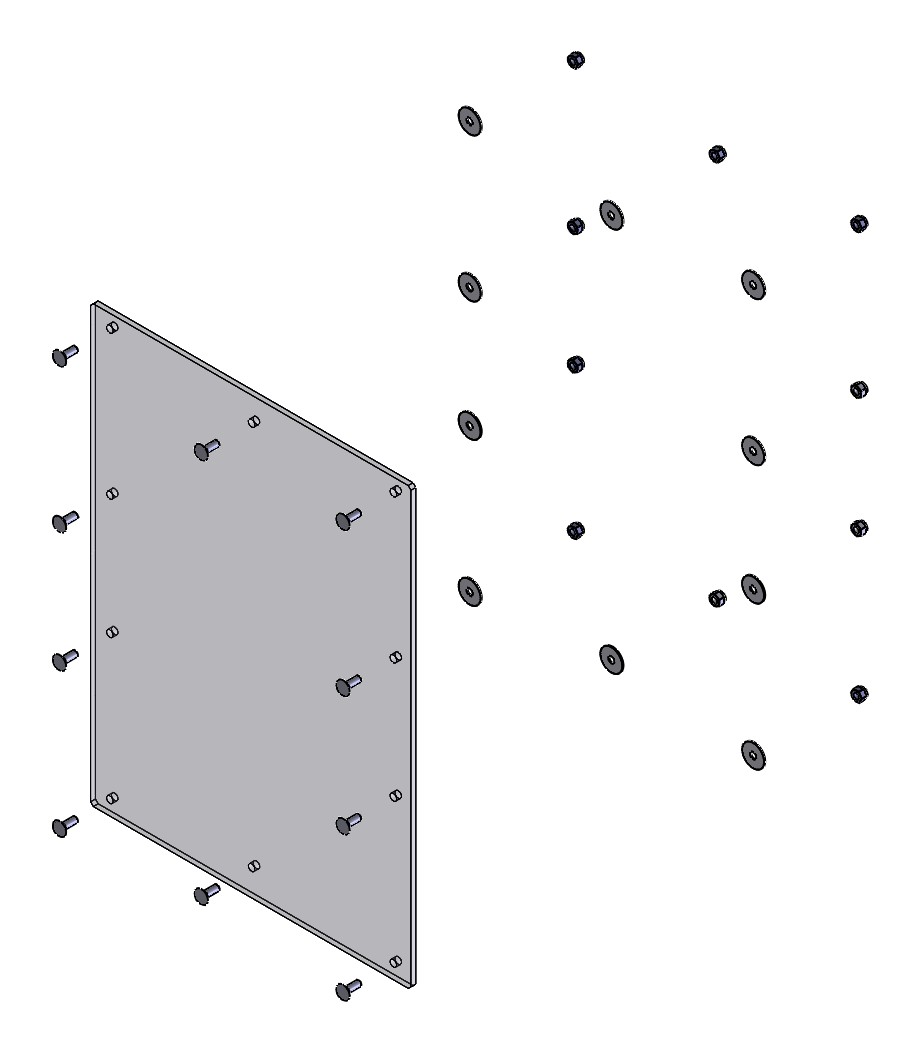 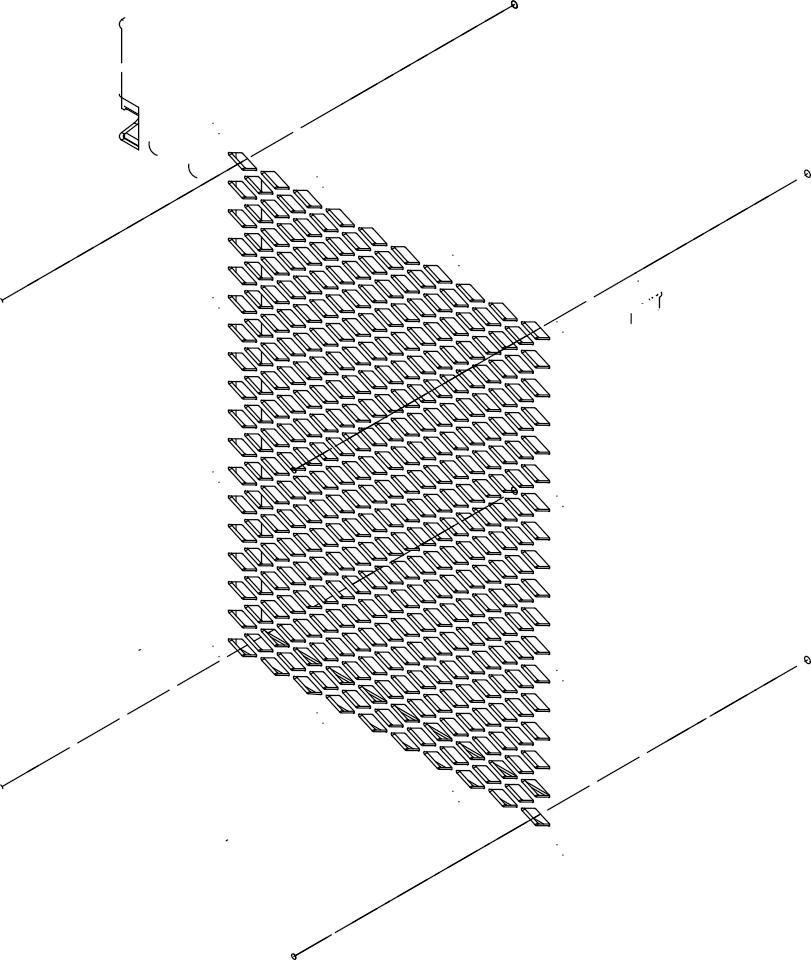 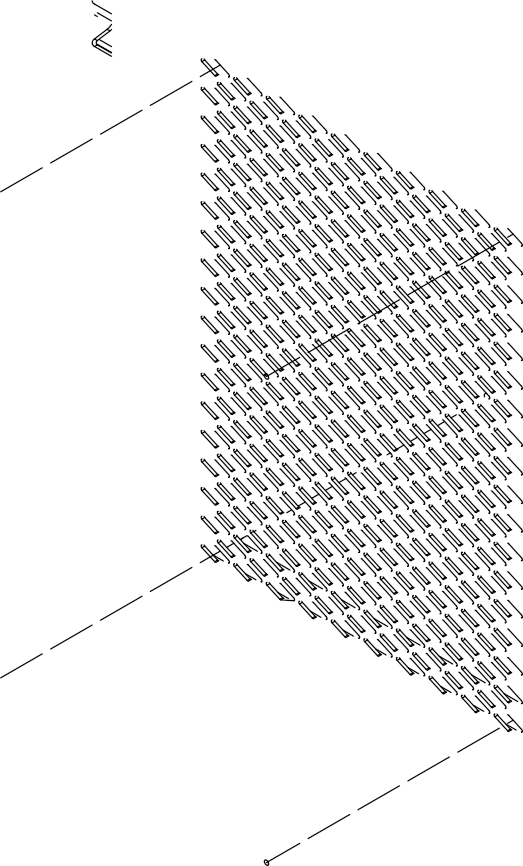 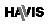 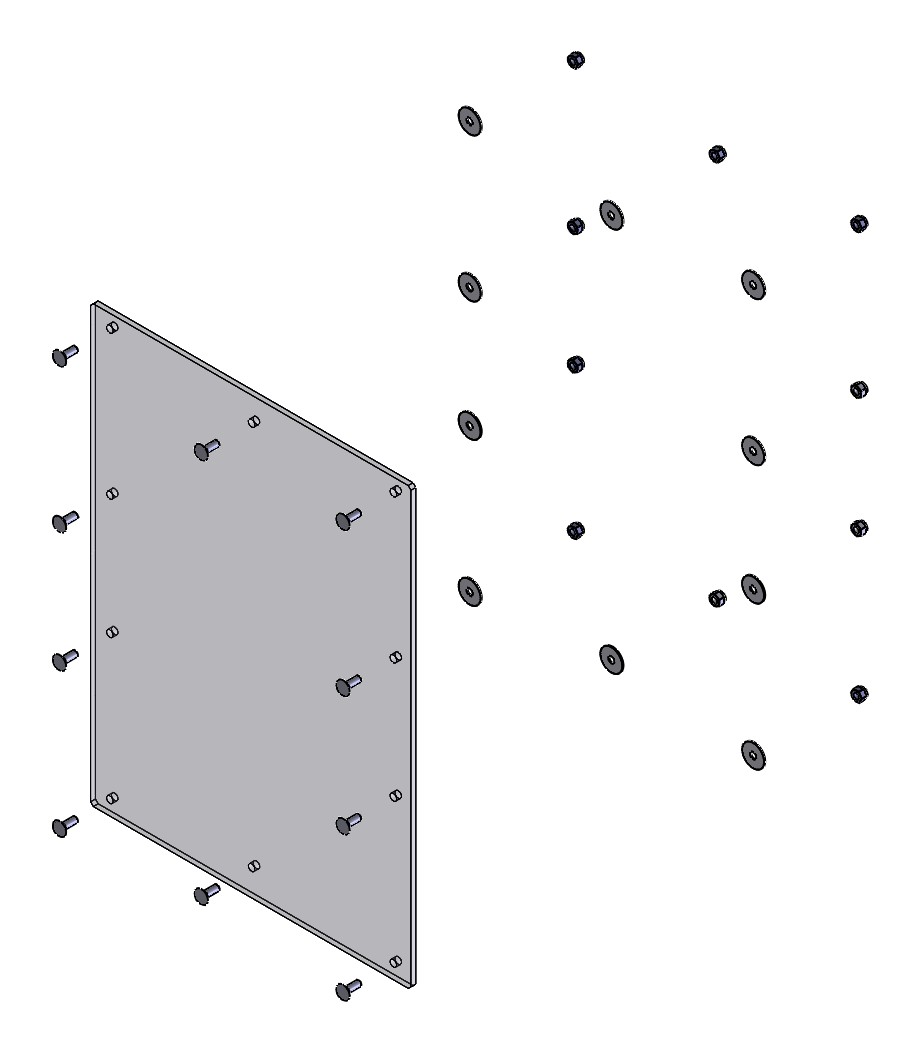 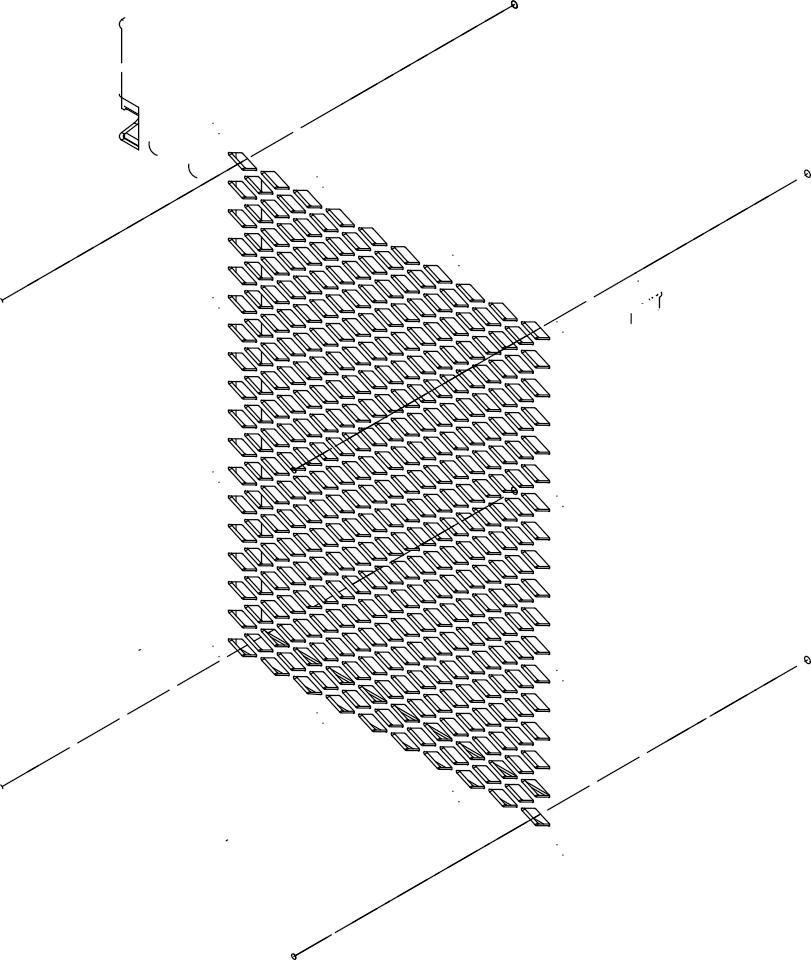 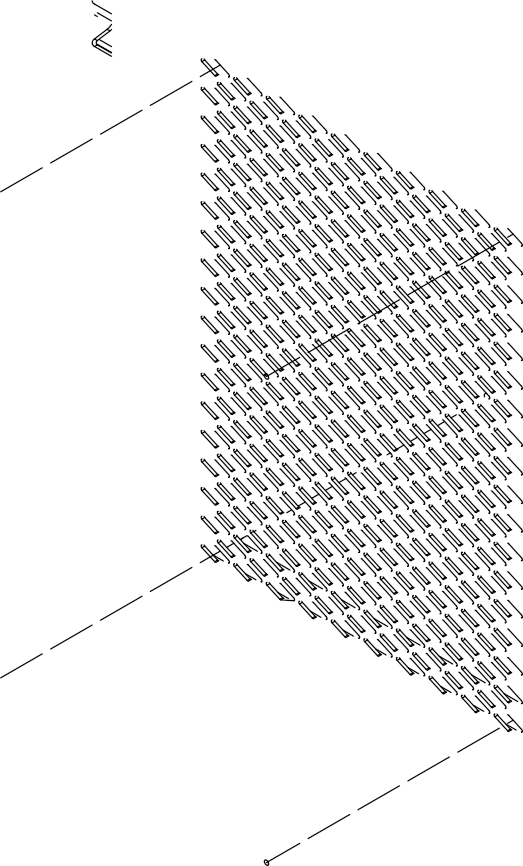 ALUMINUM PLATEANY DOOR OR EXIT HATCH1.	INSTALL THE ALUMINUM PLATE FROM INSIDE OF THE KIT.2.	ALIGN ALL MOUNTING HOLES AND USE THE SUPPLIED HARDWARE; CARRIAGE BOLTS, WASHER AND NUTS TO SECURE IT IN PLACE.3.	ALL NUTS SHOULD BE INSTALLED AT OPPOSITE SIDE OF THE ALUMINUM PLATE.NUTWASHERTITLE: HAVIS, INC.75 JACKSONVILLE RD, WARMINSTER, PA. 189741-800-524-9900INSTALL INSTRUCTIONCARRIAGE BOLT SIZEADO NOT SCALE DRAWINGDWG. NO.PT-A-922-INST     REV 10/22WEIGHT (LB):  21.88 	SCALE: 1:8 	SHEET 1 OF 1